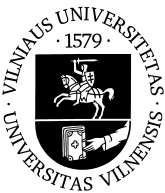 NEFORMALIOJO ŠVIETIMO PROGRAMOS APRAŠASProgramos pavadinimasKonfucijaus instituto kinų kalbos kursai 9/10 lygis (HSK 5/6)Programą įgyvendinantis VU padalinys (ir šakinis padalinys)Programos vykdymo kalba (-os)vilniaus  universiteto konfucijaus institutasanglų; kinųProgramos trukmė Programos trukmė Programos trukmė Programos apimtis kreditaisAkad. val. suma (ir semestrų ar metų sk.)Iš jų kontaktinio darbo valandossavarankiško darbo valandos0404000Programos tikslasSusipažinti su dalykiniais kinų kalbos žodžiais; išmokti 3000 žodžių ir dalį 6 lygio HSK gramatikos; suprasti kuo skiriasi kinų kalba spaudoje ir modernioje literatūroje; susipažinti su skirtingų kalbos stilių (rašytinės, kalbinės ir formalios) ypatumais; ugdyti kinų-anglų kalbų vertimo raštu ir žodžiu įvariais stiliais gebėjimus; gebėti bendrauti kultūrinėmis ir socialinėmis temomis; ugdyti kinų kalbos savarankiško mokymosi įgūdžius.Mokomoji medžiagaHSK Level 6, Comprehensive Chinese (Advanced Reading Book 1)Išankstiniai reikalavimaiHSK 5 lygį atitinkančios kalbinės bei gramatinės žinios; mokėti 2500 žodžių ir HSK 5 lygio gramatikąProgramos kaina asmeniuiIšduodamas dokumentas200 eurų (studentams ir moksleiviams – 180 eurų)Kursų baigimo pažymėjimasDėstytojas (-ai)Lekt. Wang HanProgramos vykdymo pradžios (ir pabaigos) dataNumatomas programos vykdymo dažnumas2021 m. sausis-kovas; 2021 m. kovas-gegužė  Du užsiėmimai per savaitęKontaktinis asmuo, tel., el. p.Aprašo užpildymo dataMargarita.Zukauskaite-Jucaitiene@ki.vu.lt, +370613118492020-10-20